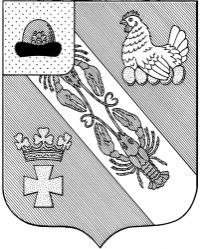 Муниципальное образование – ОКСКОЕ СЕЛЬСКОЕ ПОСЕЛЕНИЕ РязанскОГО муниципальнОГО районА Рязанской областиАДМИНИСТРАЦИЯ МУНИЦИПАЛЬНОГО ОБРАЗОВАНИЯ –ОКСКОЕ СЕЛЬСКОЕ ПОСЕЛЕНИЕ РЯЗАНСКОГО МУНИЦИПАЛЬНОГО РАЙОНА РЯЗАНСКОЙ ОБЛАСТИПОСТАНОВЛЕНИЕот «29» декабря 2020 г.						            	           № 429О внесении изменений в Приложение к Порядку оценки налоговых расходов муниципального образования - Окское сельское поселение Рязанского муниципального района Рязанской области, утвержденное постановлением администрации муниципального образования –Окское сельское поселение Рязанского муниципального района Рязанской области от 18.12.2019 г. № 327В соответствии с постановлением Правительства Российской Федерации от 10.08.2020 № 1204 «Об  оценке налоговых расходов субъектов Российской Федерации в 2020 году и внесении изменений в некоторые акты Правительства Российской Федерации по вопросам оценки налоговых расходов субъектов Российской Федерации», информационным письмом прокуратуры Рязанского района, руководствуясь Уставом муниципального образования - Окское сельское поселение Рязанского муниципального района Рязанской области, ПОСТАНОВЛЯЕТ:1. Приложение к Порядку оценки налоговых расходов муниципального образования - Окское сельское поселение Рязанского муниципального района Рязанской области, утвержденное постановлением администрации муниципального образования – Окское сельское поселение Рязанского муниципального района Рязанской области от 18.12.2019 № 327, дополнить позицией 19.1 следующего содержания:«19.1. Общая численность плательщиков налогов       УФНС России по (единиц)							Рязанской области».2. Опубликовать настоящее постановление в Информационном вестнике и в сети «Интернет» на официальном сайте администрации Окского сельского поселения.3. Настоящее постановление вступает в силу с момента опубликования.4. Контроль за исполнением настоящего постановления оставляю за собой.Глава Окского сельского поселения				           А.В.Трушин